.Intro: 16 counts (9 secs)S1: WALK, WALK, SHUFFLE, WALK, WLAK, SHUFFLES2: CROSS, POINT, CROSS, POINT, JAZZ BOX ¼ CROSSS3: R CHASSE, BACK ROCK, L CHASSE, BACK ROCKS4: SIDE, BEHIND, ¼, STEP, ½, ¼, BEHIND, ¼ADAPTED FROM “KEEP IT SIMPLE” Line by Maggie Gallagher, Nice dance Maggie!MAGIIE DEDICATED HER LINE TO THE OKIES CLUB IN CHARENTE, FRANCE FOR THEIR 10 YEAR ANNIVERSARYTHANK YOU TO MARGARET HAINS FOR SUGGESTING THE MUSICwww.facebook.com/MaggieG Choreographer or www.maggieg.co.ukKeep It Simple (P)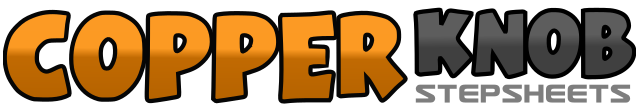 .......Count:32Wall:0Level:Beginner Partner Pattern.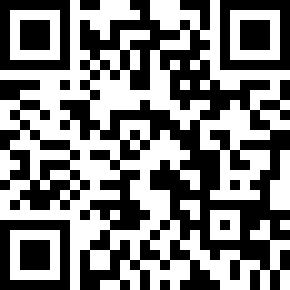 Choreographer:Paula Frohn (USA) - March 2019Paula Frohn (USA) - March 2019Paula Frohn (USA) - March 2019Paula Frohn (USA) - March 2019Paula Frohn (USA) - March 2019.Music:Keep It Simple - James Barker Band : (iTunes, amazon)Keep It Simple - James Barker Band : (iTunes, amazon)Keep It Simple - James Barker Band : (iTunes, amazon)Keep It Simple - James Barker Band : (iTunes, amazon)Keep It Simple - James Barker Band : (iTunes, amazon)........1-2Walk forward right then left3&4Step forward right, Step left next to right, Step forward on right5-6Walk forward left then right7&8Step forward on left, Step right next to left, Step forward on left1-2Cross right over left, Point left to left side3-4Cross left over right, Point right to right side5-6Cross right over left, Step back on left7-8¼ right stepping right to right side, Cross left over right [3:00]1&2Step right to right side, Step left next to right, Step right to right side3-4Cross rock left behind right, Recover on right5&6Step left to left side, Step right next to left, Step left to left side7-8Cross rock right behind left, Recover on left1-2Step right to right side, Cross left behind right, drop left hands3-4¼ right stepping forward on right, Step forward on left [6:00]5-6½ pivot right stepping forward on right, ¼ right stepping left to left side [3:00]7-8Pick up left hands, cross right behind left, Step left ¼ left